Обьгаз                         		   АвтобусПо регулируемым тарифамПо регулируемым тарифамПо регулируемым тарифамПо регулируемым тарифамПо регулируемым тарифамПо регулируемым тарифамПо регулируемым тарифамПо регулируемым тарифамПо регулируемым тарифамПо регулируемым тарифамПо регулируемым тарифамНомер маршрутаКонечная остановкаДНИВремя работыРасчетное время отправления (интервал движения)Расчетное время отправления (интервал движения)Расчетное время отправления (интервал движения)Расчетное время отправления (интервал движения)Расчетное время отправления (интервал движения)Расчетное время отправления (интервал движения)Расчетное время отправления (интервал движения)5Ледовый дворецБудни5:18-23:385:18, 5:38, 6:18, 6:28, 6:38, 6:48, 6:58, 7:08, 7:18, 7:28, 7:38, 7:58, 8:08, 8:18, 8:33, 8:58, 9:08, 9:18, 9:33, 9:48, 10:03, 10:18, 10:33, 10:48, 11:03, 11:18, 11:33, 11:48, 12:03, 12:18, 12:33, 12:48, 13:03, 13:18, 13:33, 13:48, 14:03, 14:18, 14:33, 14:48, 15:03, 15:18, 15:33, 15:48, 16:03, 16:18, 16:33, 16:48, 17:03, 17:18, 17:33, 17:48, 18:03, 18:18, 18:33, 18:48, 19:03, 19:18, 19:33, 19:48, 20:04, 20:18, 20:33, 20:48, 21:03, 21:18, 21:33, 21:48,22:18, 22:48, 23:28, 23:38.5:18, 5:38, 6:18, 6:28, 6:38, 6:48, 6:58, 7:08, 7:18, 7:28, 7:38, 7:58, 8:08, 8:18, 8:33, 8:58, 9:08, 9:18, 9:33, 9:48, 10:03, 10:18, 10:33, 10:48, 11:03, 11:18, 11:33, 11:48, 12:03, 12:18, 12:33, 12:48, 13:03, 13:18, 13:33, 13:48, 14:03, 14:18, 14:33, 14:48, 15:03, 15:18, 15:33, 15:48, 16:03, 16:18, 16:33, 16:48, 17:03, 17:18, 17:33, 17:48, 18:03, 18:18, 18:33, 18:48, 19:03, 19:18, 19:33, 19:48, 20:04, 20:18, 20:33, 20:48, 21:03, 21:18, 21:33, 21:48,22:18, 22:48, 23:28, 23:38.5:18, 5:38, 6:18, 6:28, 6:38, 6:48, 6:58, 7:08, 7:18, 7:28, 7:38, 7:58, 8:08, 8:18, 8:33, 8:58, 9:08, 9:18, 9:33, 9:48, 10:03, 10:18, 10:33, 10:48, 11:03, 11:18, 11:33, 11:48, 12:03, 12:18, 12:33, 12:48, 13:03, 13:18, 13:33, 13:48, 14:03, 14:18, 14:33, 14:48, 15:03, 15:18, 15:33, 15:48, 16:03, 16:18, 16:33, 16:48, 17:03, 17:18, 17:33, 17:48, 18:03, 18:18, 18:33, 18:48, 19:03, 19:18, 19:33, 19:48, 20:04, 20:18, 20:33, 20:48, 21:03, 21:18, 21:33, 21:48,22:18, 22:48, 23:28, 23:38.5:18, 5:38, 6:18, 6:28, 6:38, 6:48, 6:58, 7:08, 7:18, 7:28, 7:38, 7:58, 8:08, 8:18, 8:33, 8:58, 9:08, 9:18, 9:33, 9:48, 10:03, 10:18, 10:33, 10:48, 11:03, 11:18, 11:33, 11:48, 12:03, 12:18, 12:33, 12:48, 13:03, 13:18, 13:33, 13:48, 14:03, 14:18, 14:33, 14:48, 15:03, 15:18, 15:33, 15:48, 16:03, 16:18, 16:33, 16:48, 17:03, 17:18, 17:33, 17:48, 18:03, 18:18, 18:33, 18:48, 19:03, 19:18, 19:33, 19:48, 20:04, 20:18, 20:33, 20:48, 21:03, 21:18, 21:33, 21:48,22:18, 22:48, 23:28, 23:38.5:18, 5:38, 6:18, 6:28, 6:38, 6:48, 6:58, 7:08, 7:18, 7:28, 7:38, 7:58, 8:08, 8:18, 8:33, 8:58, 9:08, 9:18, 9:33, 9:48, 10:03, 10:18, 10:33, 10:48, 11:03, 11:18, 11:33, 11:48, 12:03, 12:18, 12:33, 12:48, 13:03, 13:18, 13:33, 13:48, 14:03, 14:18, 14:33, 14:48, 15:03, 15:18, 15:33, 15:48, 16:03, 16:18, 16:33, 16:48, 17:03, 17:18, 17:33, 17:48, 18:03, 18:18, 18:33, 18:48, 19:03, 19:18, 19:33, 19:48, 20:04, 20:18, 20:33, 20:48, 21:03, 21:18, 21:33, 21:48,22:18, 22:48, 23:28, 23:38.5:18, 5:38, 6:18, 6:28, 6:38, 6:48, 6:58, 7:08, 7:18, 7:28, 7:38, 7:58, 8:08, 8:18, 8:33, 8:58, 9:08, 9:18, 9:33, 9:48, 10:03, 10:18, 10:33, 10:48, 11:03, 11:18, 11:33, 11:48, 12:03, 12:18, 12:33, 12:48, 13:03, 13:18, 13:33, 13:48, 14:03, 14:18, 14:33, 14:48, 15:03, 15:18, 15:33, 15:48, 16:03, 16:18, 16:33, 16:48, 17:03, 17:18, 17:33, 17:48, 18:03, 18:18, 18:33, 18:48, 19:03, 19:18, 19:33, 19:48, 20:04, 20:18, 20:33, 20:48, 21:03, 21:18, 21:33, 21:48,22:18, 22:48, 23:28, 23:38.5:18, 5:38, 6:18, 6:28, 6:38, 6:48, 6:58, 7:08, 7:18, 7:28, 7:38, 7:58, 8:08, 8:18, 8:33, 8:58, 9:08, 9:18, 9:33, 9:48, 10:03, 10:18, 10:33, 10:48, 11:03, 11:18, 11:33, 11:48, 12:03, 12:18, 12:33, 12:48, 13:03, 13:18, 13:33, 13:48, 14:03, 14:18, 14:33, 14:48, 15:03, 15:18, 15:33, 15:48, 16:03, 16:18, 16:33, 16:48, 17:03, 17:18, 17:33, 17:48, 18:03, 18:18, 18:33, 18:48, 19:03, 19:18, 19:33, 19:48, 20:04, 20:18, 20:33, 20:48, 21:03, 21:18, 21:33, 21:48,22:18, 22:48, 23:28, 23:38.5Ледовый дворецВыходн.5:38-23:285:38, 6:18, 6:28, 6:38, 6:58, 7:18, 7:38, 8:08, 8:18, 8:33, 8:48, 8:58, 9:18, 9:33, 9:48, 10:18, 10:33, 10:48, 11:03, 11:18, 11:33, 11:48, 12:18, 12:33, 12:48, 13:03, 13:18, 13:48, 14:18, 14:33, 15:03, 15:18, 15:33, 15:48, 16:18, 16:33, 16:48, 17:03, 17:18, 17:48, 18:03, 18:18, 18:33, 18:48, 19:03, 19:19, 19:48, 20:03, 20:18, 20:33, 20:48, 21:03, 21:18, 21:33, 21:48, 22:18, 22:48, 23:28.5:38, 6:18, 6:28, 6:38, 6:58, 7:18, 7:38, 8:08, 8:18, 8:33, 8:48, 8:58, 9:18, 9:33, 9:48, 10:18, 10:33, 10:48, 11:03, 11:18, 11:33, 11:48, 12:18, 12:33, 12:48, 13:03, 13:18, 13:48, 14:18, 14:33, 15:03, 15:18, 15:33, 15:48, 16:18, 16:33, 16:48, 17:03, 17:18, 17:48, 18:03, 18:18, 18:33, 18:48, 19:03, 19:19, 19:48, 20:03, 20:18, 20:33, 20:48, 21:03, 21:18, 21:33, 21:48, 22:18, 22:48, 23:28.5:38, 6:18, 6:28, 6:38, 6:58, 7:18, 7:38, 8:08, 8:18, 8:33, 8:48, 8:58, 9:18, 9:33, 9:48, 10:18, 10:33, 10:48, 11:03, 11:18, 11:33, 11:48, 12:18, 12:33, 12:48, 13:03, 13:18, 13:48, 14:18, 14:33, 15:03, 15:18, 15:33, 15:48, 16:18, 16:33, 16:48, 17:03, 17:18, 17:48, 18:03, 18:18, 18:33, 18:48, 19:03, 19:19, 19:48, 20:03, 20:18, 20:33, 20:48, 21:03, 21:18, 21:33, 21:48, 22:18, 22:48, 23:28.5:38, 6:18, 6:28, 6:38, 6:58, 7:18, 7:38, 8:08, 8:18, 8:33, 8:48, 8:58, 9:18, 9:33, 9:48, 10:18, 10:33, 10:48, 11:03, 11:18, 11:33, 11:48, 12:18, 12:33, 12:48, 13:03, 13:18, 13:48, 14:18, 14:33, 15:03, 15:18, 15:33, 15:48, 16:18, 16:33, 16:48, 17:03, 17:18, 17:48, 18:03, 18:18, 18:33, 18:48, 19:03, 19:19, 19:48, 20:03, 20:18, 20:33, 20:48, 21:03, 21:18, 21:33, 21:48, 22:18, 22:48, 23:28.5:38, 6:18, 6:28, 6:38, 6:58, 7:18, 7:38, 8:08, 8:18, 8:33, 8:48, 8:58, 9:18, 9:33, 9:48, 10:18, 10:33, 10:48, 11:03, 11:18, 11:33, 11:48, 12:18, 12:33, 12:48, 13:03, 13:18, 13:48, 14:18, 14:33, 15:03, 15:18, 15:33, 15:48, 16:18, 16:33, 16:48, 17:03, 17:18, 17:48, 18:03, 18:18, 18:33, 18:48, 19:03, 19:19, 19:48, 20:03, 20:18, 20:33, 20:48, 21:03, 21:18, 21:33, 21:48, 22:18, 22:48, 23:28.5:38, 6:18, 6:28, 6:38, 6:58, 7:18, 7:38, 8:08, 8:18, 8:33, 8:48, 8:58, 9:18, 9:33, 9:48, 10:18, 10:33, 10:48, 11:03, 11:18, 11:33, 11:48, 12:18, 12:33, 12:48, 13:03, 13:18, 13:48, 14:18, 14:33, 15:03, 15:18, 15:33, 15:48, 16:18, 16:33, 16:48, 17:03, 17:18, 17:48, 18:03, 18:18, 18:33, 18:48, 19:03, 19:19, 19:48, 20:03, 20:18, 20:33, 20:48, 21:03, 21:18, 21:33, 21:48, 22:18, 22:48, 23:28.5:38, 6:18, 6:28, 6:38, 6:58, 7:18, 7:38, 8:08, 8:18, 8:33, 8:48, 8:58, 9:18, 9:33, 9:48, 10:18, 10:33, 10:48, 11:03, 11:18, 11:33, 11:48, 12:18, 12:33, 12:48, 13:03, 13:18, 13:48, 14:18, 14:33, 15:03, 15:18, 15:33, 15:48, 16:18, 16:33, 16:48, 17:03, 17:18, 17:48, 18:03, 18:18, 18:33, 18:48, 19:03, 19:19, 19:48, 20:03, 20:18, 20:33, 20:48, 21:03, 21:18, 21:33, 21:48, 22:18, 22:48, 23:28.5Ледовый дворецБудниЛЕТО5:18-22:585:18, 5:38, 6:18, 6:28, 6:48, 7:18, 7:38, 8:08, 8:18, 8:33, 8:48, 9:08, 9:18, 9:33, 9:48, 10:48, 10:18, 11:03, 11:18, 11:33, 11:48, 12:03, 12:18, 12:33, 12:48, 13:03, 13:33, 13:48, 14:03, 14:18, 14:33, 15:03, 15:18, 15:33, 15:48, 16:03, 16:18, 16:33, 17:03, 17:18, 17:33, 17:48, 18:03, 18:18, 18:33, 18:48, 19:03, 19:33, 19:48, 20:03, 20:18, 20:33 21:18, 20:48, 21:03, 21:48, 22:23, 22:43, 22:58.	5:18, 5:38, 6:18, 6:28, 6:48, 7:18, 7:38, 8:08, 8:18, 8:33, 8:48, 9:08, 9:18, 9:33, 9:48, 10:48, 10:18, 11:03, 11:18, 11:33, 11:48, 12:03, 12:18, 12:33, 12:48, 13:03, 13:33, 13:48, 14:03, 14:18, 14:33, 15:03, 15:18, 15:33, 15:48, 16:03, 16:18, 16:33, 17:03, 17:18, 17:33, 17:48, 18:03, 18:18, 18:33, 18:48, 19:03, 19:33, 19:48, 20:03, 20:18, 20:33 21:18, 20:48, 21:03, 21:48, 22:23, 22:43, 22:58.	5:18, 5:38, 6:18, 6:28, 6:48, 7:18, 7:38, 8:08, 8:18, 8:33, 8:48, 9:08, 9:18, 9:33, 9:48, 10:48, 10:18, 11:03, 11:18, 11:33, 11:48, 12:03, 12:18, 12:33, 12:48, 13:03, 13:33, 13:48, 14:03, 14:18, 14:33, 15:03, 15:18, 15:33, 15:48, 16:03, 16:18, 16:33, 17:03, 17:18, 17:33, 17:48, 18:03, 18:18, 18:33, 18:48, 19:03, 19:33, 19:48, 20:03, 20:18, 20:33 21:18, 20:48, 21:03, 21:48, 22:23, 22:43, 22:58.	5:18, 5:38, 6:18, 6:28, 6:48, 7:18, 7:38, 8:08, 8:18, 8:33, 8:48, 9:08, 9:18, 9:33, 9:48, 10:48, 10:18, 11:03, 11:18, 11:33, 11:48, 12:03, 12:18, 12:33, 12:48, 13:03, 13:33, 13:48, 14:03, 14:18, 14:33, 15:03, 15:18, 15:33, 15:48, 16:03, 16:18, 16:33, 17:03, 17:18, 17:33, 17:48, 18:03, 18:18, 18:33, 18:48, 19:03, 19:33, 19:48, 20:03, 20:18, 20:33 21:18, 20:48, 21:03, 21:48, 22:23, 22:43, 22:58.	5:18, 5:38, 6:18, 6:28, 6:48, 7:18, 7:38, 8:08, 8:18, 8:33, 8:48, 9:08, 9:18, 9:33, 9:48, 10:48, 10:18, 11:03, 11:18, 11:33, 11:48, 12:03, 12:18, 12:33, 12:48, 13:03, 13:33, 13:48, 14:03, 14:18, 14:33, 15:03, 15:18, 15:33, 15:48, 16:03, 16:18, 16:33, 17:03, 17:18, 17:33, 17:48, 18:03, 18:18, 18:33, 18:48, 19:03, 19:33, 19:48, 20:03, 20:18, 20:33 21:18, 20:48, 21:03, 21:48, 22:23, 22:43, 22:58.	5:18, 5:38, 6:18, 6:28, 6:48, 7:18, 7:38, 8:08, 8:18, 8:33, 8:48, 9:08, 9:18, 9:33, 9:48, 10:48, 10:18, 11:03, 11:18, 11:33, 11:48, 12:03, 12:18, 12:33, 12:48, 13:03, 13:33, 13:48, 14:03, 14:18, 14:33, 15:03, 15:18, 15:33, 15:48, 16:03, 16:18, 16:33, 17:03, 17:18, 17:33, 17:48, 18:03, 18:18, 18:33, 18:48, 19:03, 19:33, 19:48, 20:03, 20:18, 20:33 21:18, 20:48, 21:03, 21:48, 22:23, 22:43, 22:58.	5:18, 5:38, 6:18, 6:28, 6:48, 7:18, 7:38, 8:08, 8:18, 8:33, 8:48, 9:08, 9:18, 9:33, 9:48, 10:48, 10:18, 11:03, 11:18, 11:33, 11:48, 12:03, 12:18, 12:33, 12:48, 13:03, 13:33, 13:48, 14:03, 14:18, 14:33, 15:03, 15:18, 15:33, 15:48, 16:03, 16:18, 16:33, 17:03, 17:18, 17:33, 17:48, 18:03, 18:18, 18:33, 18:48, 19:03, 19:33, 19:48, 20:03, 20:18, 20:33 21:18, 20:48, 21:03, 21:48, 22:23, 22:43, 22:58.	5Ледовый дворецВыходн.ЛЕТО5:18-23:205:18, 5:38, 6:18, 6:28, 6:58, 7:20, 7:38, 8:08, 8:32, 8:49,  9:18, 9:35, 9:53, 10:18, 10:33, 10:48, 11:03, 11:19,  11:33, 11:49, 12:20, 12:48, 13:03, 13:18, 13:33, 13:49, 14:03, 14:18, 14:50, 15:20, 15:50, 16:03, 16:20, 17:05, 17:20, 17:35, 17:48, 18:19, 18:35, 18:50, 19:18, 19:33, 19:48, 20:03, 20:20, 20:50, 21:03, 21:20, 21:48, 22:23, 22:48, 23:20.5:18, 5:38, 6:18, 6:28, 6:58, 7:20, 7:38, 8:08, 8:32, 8:49,  9:18, 9:35, 9:53, 10:18, 10:33, 10:48, 11:03, 11:19,  11:33, 11:49, 12:20, 12:48, 13:03, 13:18, 13:33, 13:49, 14:03, 14:18, 14:50, 15:20, 15:50, 16:03, 16:20, 17:05, 17:20, 17:35, 17:48, 18:19, 18:35, 18:50, 19:18, 19:33, 19:48, 20:03, 20:20, 20:50, 21:03, 21:20, 21:48, 22:23, 22:48, 23:20.5:18, 5:38, 6:18, 6:28, 6:58, 7:20, 7:38, 8:08, 8:32, 8:49,  9:18, 9:35, 9:53, 10:18, 10:33, 10:48, 11:03, 11:19,  11:33, 11:49, 12:20, 12:48, 13:03, 13:18, 13:33, 13:49, 14:03, 14:18, 14:50, 15:20, 15:50, 16:03, 16:20, 17:05, 17:20, 17:35, 17:48, 18:19, 18:35, 18:50, 19:18, 19:33, 19:48, 20:03, 20:20, 20:50, 21:03, 21:20, 21:48, 22:23, 22:48, 23:20.5:18, 5:38, 6:18, 6:28, 6:58, 7:20, 7:38, 8:08, 8:32, 8:49,  9:18, 9:35, 9:53, 10:18, 10:33, 10:48, 11:03, 11:19,  11:33, 11:49, 12:20, 12:48, 13:03, 13:18, 13:33, 13:49, 14:03, 14:18, 14:50, 15:20, 15:50, 16:03, 16:20, 17:05, 17:20, 17:35, 17:48, 18:19, 18:35, 18:50, 19:18, 19:33, 19:48, 20:03, 20:20, 20:50, 21:03, 21:20, 21:48, 22:23, 22:48, 23:20.5:18, 5:38, 6:18, 6:28, 6:58, 7:20, 7:38, 8:08, 8:32, 8:49,  9:18, 9:35, 9:53, 10:18, 10:33, 10:48, 11:03, 11:19,  11:33, 11:49, 12:20, 12:48, 13:03, 13:18, 13:33, 13:49, 14:03, 14:18, 14:50, 15:20, 15:50, 16:03, 16:20, 17:05, 17:20, 17:35, 17:48, 18:19, 18:35, 18:50, 19:18, 19:33, 19:48, 20:03, 20:20, 20:50, 21:03, 21:20, 21:48, 22:23, 22:48, 23:20.5:18, 5:38, 6:18, 6:28, 6:58, 7:20, 7:38, 8:08, 8:32, 8:49,  9:18, 9:35, 9:53, 10:18, 10:33, 10:48, 11:03, 11:19,  11:33, 11:49, 12:20, 12:48, 13:03, 13:18, 13:33, 13:49, 14:03, 14:18, 14:50, 15:20, 15:50, 16:03, 16:20, 17:05, 17:20, 17:35, 17:48, 18:19, 18:35, 18:50, 19:18, 19:33, 19:48, 20:03, 20:20, 20:50, 21:03, 21:20, 21:48, 22:23, 22:48, 23:20.5:18, 5:38, 6:18, 6:28, 6:58, 7:20, 7:38, 8:08, 8:32, 8:49,  9:18, 9:35, 9:53, 10:18, 10:33, 10:48, 11:03, 11:19,  11:33, 11:49, 12:20, 12:48, 13:03, 13:18, 13:33, 13:49, 14:03, 14:18, 14:50, 15:20, 15:50, 16:03, 16:20, 17:05, 17:20, 17:35, 17:48, 18:19, 18:35, 18:50, 19:18, 19:33, 19:48, 20:03, 20:20, 20:50, 21:03, 21:20, 21:48, 22:23, 22:48, 23:20.По нерегулируемым тарифамПо нерегулируемым тарифамПо нерегулируемым тарифамПо нерегулируемым тарифамПо нерегулируемым тарифамПо нерегулируемым тарифамПо нерегулируемым тарифамПо нерегулируемым тарифамПо нерегулируемым тарифамПо нерегулируемым тарифамПо нерегулируемым тарифамНомер маршрутаКонечная остановкаДНИВремя работыИнтервал движения (минуты)Интервал движения (минуты)Интервал движения (минуты)Интервал движения (минуты)Интервал движения (минуты)Интервал движения (минуты)Интервал движения (минуты)16ТД Сатурндо 9 ч.9-1111-1414-1616-20после 20после 2016ТД СатурнБудни6:30-22:001520152015252516ТД СатурнСуббота7:00-21:301823182318252516ТД СатурнВоскрес.7:00-21:152025202520303013База Ханты-Мансийскгаздо 9 ч.9-1111-1414-1616-20после 20после 2013База Ханты-МансийскгазБудни6:30-22:001520152015252513База Ханты-МансийскгазСуббота7:00-21:301823182318252513База Ханты-МансийскгазВоскрес.7:00-21:1520252025203030Управление транспорта, связи и дорог Администрации города Ханты-Мансийска, г. Ханты-Мансийск, ул. Пионерская 46, каб. 8,9 и 10, тел. (3467) 39-39-07Управление транспорта, связи и дорог Администрации города Ханты-Мансийска, г. Ханты-Мансийск, ул. Пионерская 46, каб. 8,9 и 10, тел. (3467) 39-39-07Управление транспорта, связи и дорог Администрации города Ханты-Мансийска, г. Ханты-Мансийск, ул. Пионерская 46, каб. 8,9 и 10, тел. (3467) 39-39-07Управление транспорта, связи и дорог Администрации города Ханты-Мансийска, г. Ханты-Мансийск, ул. Пионерская 46, каб. 8,9 и 10, тел. (3467) 39-39-07Управление транспорта, связи и дорог Администрации города Ханты-Мансийска, г. Ханты-Мансийск, ул. Пионерская 46, каб. 8,9 и 10, тел. (3467) 39-39-07Управление транспорта, связи и дорог Администрации города Ханты-Мансийска, г. Ханты-Мансийск, ул. Пионерская 46, каб. 8,9 и 10, тел. (3467) 39-39-07Управление транспорта, связи и дорог Администрации города Ханты-Мансийска, г. Ханты-Мансийск, ул. Пионерская 46, каб. 8,9 и 10, тел. (3467) 39-39-07Управление транспорта, связи и дорог Администрации города Ханты-Мансийска, г. Ханты-Мансийск, ул. Пионерская 46, каб. 8,9 и 10, тел. (3467) 39-39-07Управление транспорта, связи и дорог Администрации города Ханты-Мансийска, г. Ханты-Мансийск, ул. Пионерская 46, каб. 8,9 и 10, тел. (3467) 39-39-07Управление транспорта, связи и дорог Администрации города Ханты-Мансийска, г. Ханты-Мансийск, ул. Пионерская 46, каб. 8,9 и 10, тел. (3467) 39-39-07Отдела государственного автодорожного надзора по ХМАО – Югре, г. Ханты-Мансийск, ул. Шевченко 36А, тел. (3467) 32-64-60Отдела государственного автодорожного надзора по ХМАО – Югре, г. Ханты-Мансийск, ул. Шевченко 36А, тел. (3467) 32-64-60Отдела государственного автодорожного надзора по ХМАО – Югре, г. Ханты-Мансийск, ул. Шевченко 36А, тел. (3467) 32-64-60Отдела государственного автодорожного надзора по ХМАО – Югре, г. Ханты-Мансийск, ул. Шевченко 36А, тел. (3467) 32-64-60Отдела государственного автодорожного надзора по ХМАО – Югре, г. Ханты-Мансийск, ул. Шевченко 36А, тел. (3467) 32-64-60Отдела государственного автодорожного надзора по ХМАО – Югре, г. Ханты-Мансийск, ул. Шевченко 36А, тел. (3467) 32-64-60Отдела государственного автодорожного надзора по ХМАО – Югре, г. Ханты-Мансийск, ул. Шевченко 36А, тел. (3467) 32-64-60Отдела государственного автодорожного надзора по ХМАО – Югре, г. Ханты-Мансийск, ул. Шевченко 36А, тел. (3467) 32-64-60Отдела государственного автодорожного надзора по ХМАО – Югре, г. Ханты-Мансийск, ул. Шевченко 36А, тел. (3467) 32-64-60Отдела государственного автодорожного надзора по ХМАО – Югре, г. Ханты-Мансийск, ул. Шевченко 36А, тел. (3467) 32-64-60МО МВД России «Ханты-Мансийский» г. Ханты-Мансийск, ул. Дзержинского дом 11, телефоны дежурной части (3467) 398-104, 398-103, 102 и 112МО МВД России «Ханты-Мансийский» г. Ханты-Мансийск, ул. Дзержинского дом 11, телефоны дежурной части (3467) 398-104, 398-103, 102 и 112МО МВД России «Ханты-Мансийский» г. Ханты-Мансийск, ул. Дзержинского дом 11, телефоны дежурной части (3467) 398-104, 398-103, 102 и 112МО МВД России «Ханты-Мансийский» г. Ханты-Мансийск, ул. Дзержинского дом 11, телефоны дежурной части (3467) 398-104, 398-103, 102 и 112МО МВД России «Ханты-Мансийский» г. Ханты-Мансийск, ул. Дзержинского дом 11, телефоны дежурной части (3467) 398-104, 398-103, 102 и 112МО МВД России «Ханты-Мансийский» г. Ханты-Мансийск, ул. Дзержинского дом 11, телефоны дежурной части (3467) 398-104, 398-103, 102 и 112МО МВД России «Ханты-Мансийский» г. Ханты-Мансийск, ул. Дзержинского дом 11, телефоны дежурной части (3467) 398-104, 398-103, 102 и 112МО МВД России «Ханты-Мансийский» г. Ханты-Мансийск, ул. Дзержинского дом 11, телефоны дежурной части (3467) 398-104, 398-103, 102 и 112МО МВД России «Ханты-Мансийский» г. Ханты-Мансийск, ул. Дзержинского дом 11, телефоны дежурной части (3467) 398-104, 398-103, 102 и 112МО МВД России «Ханты-Мансийский» г. Ханты-Мансийск, ул. Дзержинского дом 11, телефоны дежурной части (3467) 398-104, 398-103, 102 и 112код для установки приложения «Умный транспорт» 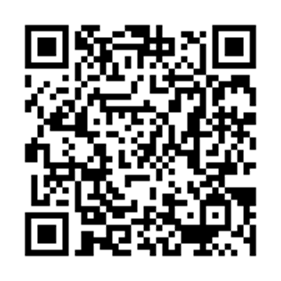 Расписание движения общественного транспорта 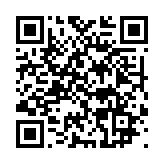 